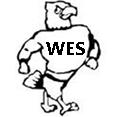 Woodland Elementary SchoolNovember 5, 2014 SBDM MinutesMembers Present:  Jennifer Sullenbarger, Dawn Tarquinio, Brandy New, Sonja Beardsley, Amanda Kennedy.  Not present:  Tracy Scott. Guest:  Ashley Brus1. Opening BusinessThe meeting was called to order at 3:51 p.m.a.  A motion was made by Brandy New to approve the November agenda and was seconded by Amanda Kennedy.b.  A motion was made by Brandy New to approve the October minutes and was seconded by Amanda Kennedy.  Amendment needed:  Change Winter Wonderland dates to December 8-16, 2014c.  Good News Reports- 1.  Dawn announced our K-PREP scores being awesome!2.  Ashley- Great fall festivald.  No public comment2.  Student Achievementa.  Dawn shared  District K-PREP resultsb.  Shared Woodland data on K-PREP for reading, math, social studies, science, and language mechanics.  Woodland gained in all areas on the K-PREP.c.  MAP Results:  Data was shared with transient students pulled out of data.  We looked at the mean of the students who were at Woodland for the spring, 2014 and fall, 2014 MAP tests.d. Shared K-PREP and MAP data combined for individual students.  3.  Planning:  a.  Amend- Add 18th of November for FRC “How to Budget the Holidays” workshop.AMENDMENT: ADD STUDENT LED CONFERENCES TO AGENDA:  Dawn shared that 79% of parents who scheduled a conference came, up from 70% last year.  However, total number of conferences scheduled was done this year.						b.  Program Review: During staff meeting 11-15-14, teachers went over goal one and two of CSIP.  We plan to work on goals 3 and 4 next week.  c.  Changes in budget must be noted by January 3rd4.  Program Review:  On track- November 12th we will go over during staff meeting.  Due in June, 20155.  Budget Report: November of schedule of balances.  Motion to approve the budget made by Jennifer Sullenbarger, seconded by Amanda Kennedy.6.  Reportsa. Lighthouse- Leadership Day November 20thb.  PBIS- Walk through data sharedc. FRC- Shared Tiffany’s report of visits (no copy given, but Dawn had electronic copy)d.  Accident report- Only 1 for October7.  Kentucky Core Academicsa.  Still up on website8.  Reviewa.  Emergency Plan Policy: We now have to do this in addition to our emergency plan. Dawn shared first draft.  We had first reading and will read 2nd time next meeting and change/approve.b.  2nd reading of parent involvement policy.Motion to approve by Brandy New, and was seconded by Sonja Beardsley9.  New Business: Shared and reviewed Woodland’s new mission statement10.  On Going Learning- Due Dates November 1- AssistNovember 1- SBDMJanuary 3 – CSIPJune, 2015- Program Review	Meeting adjourned at 5:00 p.m.  Motion to Adjourn:  Brandy New  Second:  Jenn Sullenbarger						SBDM/Nov 2014/Page 2